Brand:P2+Model: Resistive Bezel MonitorBrightness: 350 cd/m2Diagonal:9.7"Resolution1024x76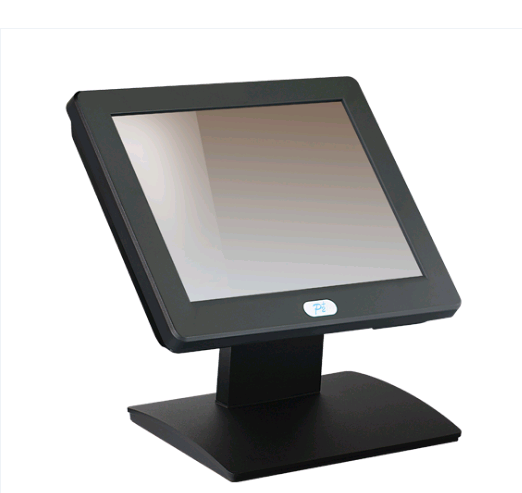 